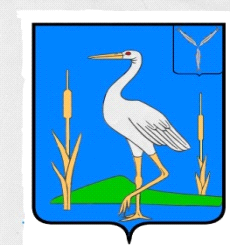 С О В Е ТБОЛЬШЕКАРАЙСКОГО МУНИЦИПАЛЬНОГО ОБРАЗОВАНИЯ РОМАНОВСКОГО  МУНИЦИПАЛЬНОГО РАЙОНА  САРАТОВСКОЙ ОБЛАСТИРЕШЕНИЕ№4511.09.2019г.с.Большой КарайО внесении  дополнений  в решение Совета Большекарайского муниципального образования                                                                                Романовского муниципального района Саратовской областиот 16.11.2018г.№11 «Об утверждении Положения о содействии                                                                                 в развитии сельскохозяйственного производства,создания условий для развития малого и среднего предпринимательства на территорииБольшекарайского муниципального образования Романовского муниципального района Саратовской области»                В   соответствии   с   Федеральными   законами  от 06.10.2003 № 131-ФЗ  «Об общих принципах организации местного самоуправления в Российской Федерации»,  от 26.07.2019 N 245-ФЗ «О внесении изменений в Федеральный закон «О развитии малого и среднего предпринимательства в Российской Федерации» , на основании  Протеста Прокуратуры Романовского района от 27.08.2019г. №56-2019 «на Положение о содействии  в развитии сельскохозяйственного производства, создания условий для развития малого и среднего предпринимательства на территории Большекарайского муниципального образования Романовского муниципального района Саратовской области, утв. решением Совета Большекарайского муниципального образования от 16.11.2018г.№11», Устава Большекарайского муниципального образования Романовского муниципального района  Саратовской области, Совет Большекарайского муниципального образования Романовского муниципального района  Саратовской областиРЕШИЛ: 1. В решение Совета Большекарайского муниципального образования Романовского муниципального района Саратовской области от 16.11.2018№11 «Об утверждении Положения о содействии  в развитии сельскохозяйственного производства, создания условий для развития малого и среднего предпринимательства на территории Большекарайского муниципального образования Романовского муниципального района Саратовской области» (с изм. от 07.08.2019г.№40) внести  следующее дополнение:                                                                                                                                                             - Пункт 6 « Условия и порядок оказания поддержки субъектам малого и среднего предпринимательства,  расположенным на территории Большекарайского МО» приложения №1 дополнить подпунктом 6.5. «Поддержка субъектов малого и среднего предпринимательства, осуществляющих деятельность в сфере социального предпринимательства» следующего содержания: «6.5.1. субъект малого или среднего предпринимательства обеспечивает занятость следующих категорий граждан при условии , что по итогам предыдущего календарного года среднесписочная численность лиц, относящихся к любой из таких категорий (одной или нескольким таким категориям), среди работников субъекта малого или среднего предпринимательства составляет не менее пятидесяти процентов (но не менее двух лиц, относящихся к таким категориям), а доля расходов на оплату труда лиц, относящихся к любой из таких категорий (одной или нескольким таким категориям), в расходах на оплату труда составляет не менее двадцати пяти процентов:а) инвалиды и лица с ограниченными возможностями здоровья;б) одинокие и (или) многодетные родители, воспитывающие несовершеннолетних детей, в том числе детей-инвалидов;в) пенсионеры и граждане предпенсионного возраста (в течение пяти лет до наступления возраста, дающего право на страховую пенсию по старости, в том числе назначаемую досрочно);г) выпускники детских домов в возрасте до двадцати трех лет;д) лица, освобожденные из мест лишения свободы и имеющие неснятую или непогашенную судимость;е) беженцы и вынужденные переселенцы;ж) малоимущие граждане;з) лица без определенного места жительства и занятий;и) граждане, не указанные в подпунктах "а" - "з" настоящего пункта, признанные нуждающимися в социальном обслуживании;6.5.2. субъект малого или среднего предпринимательства (за исключением субъекта малого или среднего предпринимательства, указанного в пункте 1 настоящей части) обеспечивает реализацию производимых гражданами из числа категорий, указанных в пункте 1 настоящей части, товаров (работ, услуг). При этом доля доходов от осуществления такой деятельности по итогам предыдущего календарного года должна составлять не менее пятидесяти процентов в общем объеме доходов субъекта малого или среднего предпринимательства, а доля полученной субъектом малого или среднего предпринимательства чистой прибыли за предшествующий календарный год, направленная на осуществление такой деятельности в текущем календарном году, должна составлять не менее пятидесяти процентов от размера указанной прибыли (в случае наличия чистой прибыли за предшествующий календарный год)».                                                                                      2. Настоящее решение подлежит обнародованию в установленном порядке.                                                                3. Настоящее решение вступает в силу со дня его официального опубликования.                                   Глава Большекарайского                                                                                                                              муниципального образования                        Н.В.Соловьева